Current Forum questions/Topics:Undo sending your mail.  This topic comes to us from Lisa Okes here in the Technology Department.Solutions: If you make a typo or regret sending a message, you can undo the action by enabling the "Undo send" lab. This lab will give you the option to take back a message you just sent.To enable the lab:Click the gear in the top right .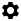 Select Settings.Click the Labs tab.Find the "Undo Send" lab and select the Enable radio button.Click Save Changes at the bottom of the page.Select the amount of time you have to undo sending a message by clicking the gear icon , and finding the "Undo Send:" section in the General tab of your Settings.Note:  Logout/login of Gmail to see the change.Enjoy!Lisa Okes, SIS Support TechnicianCollapse this imageExpand this imageAdditional Comments:	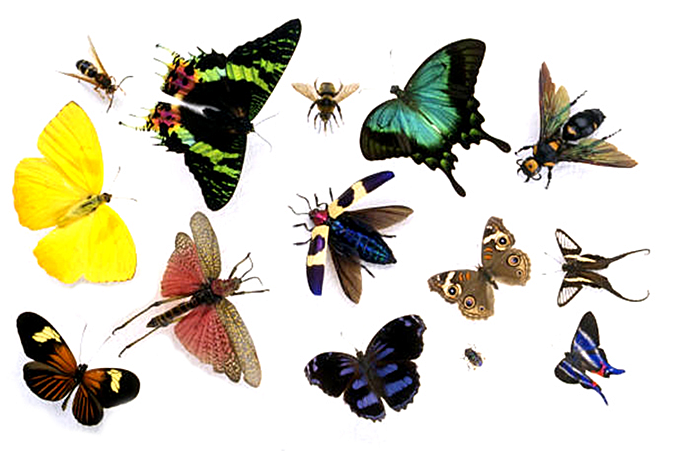 Collapse this imageExpand this imageCollapse this imageExpand this image